MĚKKÝŠI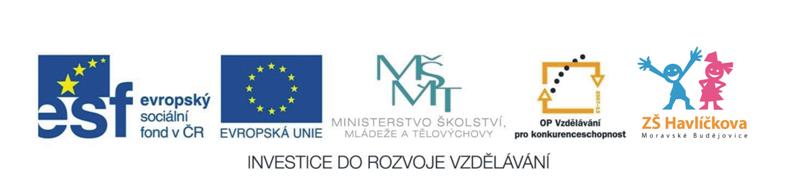 Rozhodni o pravdivosti tvrzení. Piš ANO – NE.Měkkýši mají měkké článkované tělo.Všichni měkkýši jsou hermafrodité.Všichni měkkýši dýchají pomocí žaber.Někteří měkkýši nemají žádnou ochranou schránku.Měkkýši jsou nejpočetnější kmen živočichů.Doplň následující informace:původ názvu kmene měkkýšů:………………………………………………………………………….…...základní rozdělení: ……………………………………………………………………………………………nejčastější životní prostředí: …………………………………………………………………………………význam měkkýšů pro člověka: ………………………………………………………………………………postavení měkkýšů v přírodě: …………………………………………………………………………….…jedovatý měkkýš: ………………………………………………………………………………………………největší měkkýš: ………………………………………………………………………………………………jedlý měkkýš: …………………………………………………………………………………………………Vyber vhodná slova tak, aby vznikla pravdivá charakteristika hlemýždě zahradníhoHlemýžď zahradní patří mezi plže / mlže. Jeho měkké tělo je chráněno ulitou / lasturou. Během života má jednu / více schránek. Obývá sladkou vodu / souši. Je to obojetník / obojživelník.  Musí / nemusí dojít k výměně spermií. Jeho oplození je vnější/ vnitřní. Samička klade vajíčka. Z nich se vylíhne larva / malinký jedinec. Hlemýždí vývoj je tedy přímý / nepřímý. Hlemýžď je býložravec / masožravec. Má k tomu přizpůsobený chrup / jazyk. Dýchá plicním vakem / žábrami. Poznáš plže ČR podle popisu?Na hřbetní straně nohy má přirostlé víčko, které pevně uzavře ulitu, pokud se do ní plž stáhne. Tento plž obývající hojně naše rybníky má nápadnou terčovitou ulitu.Ulity tohoto druhu jsou velmi proměnlivé, některé žlutavé, jiné hnědé, často převládá páskování.Je to     a) ……………………………….     b) ……………...……………     c) ………………….…………. Zopakuj si informace pomocí doplňovačky. V tajence objevíš druh suchozemského plže oblíbeného mezi chovateli.pohybový orgán plžůsoubor vnitřních orgánů měkkýšůvýměšek plžůživotní prostředí ostranky jaderskéchemický prvek tvořící ulituvýrůstky na hlavě plžůjazyková páskahlemýžď je potravou …obojetník schránka plžů typ cévní soustavy skupina plžů bez ulity